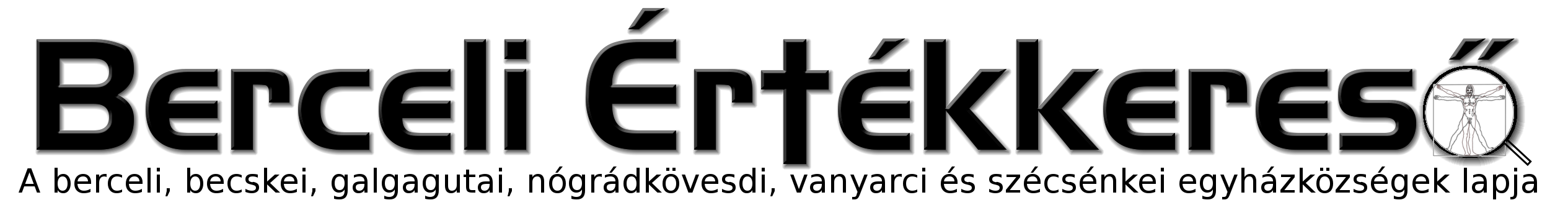 III. évf. 40. szám Évközi 26. vasárnap	2016. szeptember 25.Szent Mihály arkangyal, védelmezz minket a küzdelemben; a sátán gonosz kísértései ellen légy oltalmunk! Esedezve kérjük: „Parancsoljon neki az Isten!” Te pedig, mennyei seregek vezére, a sátánt és a többi gonosz szellemet, akik a lelkek vesztére körüljárnak a világban, Isten erejével taszítsd vissza a kárhozat helyére! Ámen.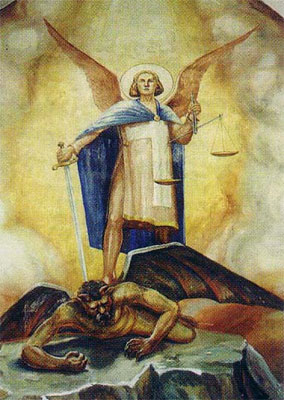 HIRDETÉSEKNagymaros- Katolikus Ifjúsági TalálkozóIdén október 1-jén, szombaton kerül megrendezésre az őszi Nagymarosi Találkozó. A mottó és egyben a téma: Áldott légy! A találkozó fő előadását Nobilis Márió atya tartja; szentmisét celebrál Beer Miklós váci megyéspüspök atya. Zenei szolgálat: Imperfectum együttesé, valamint Silye Jenő és Barátai.Programok: 09:00 Közös reggeli ima az Imperfectum zenekar vezetésével 10:00 Főelőadás- Nobilis Márió atya, szentségimádás 12:00 Fakultációk 13:30 Ebédszünet, idő a személyes találkozásokra 	15:30 Énekpróba a Szentmisére 16:00 Szentmise- főcelebráns: Beer Miklós püspök atya 18:00 Éneklés Sillye Jenővel és barátaivalEgy acsai nagymama beteg unokájával műanyag kupakokat gyűjt. Kérjük a Kedves Testvéreket, ne dobják ki a palackok kupakját, hanem gyűjtsék össze a beteg kisfiú számára! A kupakokat a Szent Miklós Közösségi Házban adhatják le hétköznapokon 10:00-15:00 között.	Nemecz Mihályné, Acsa, Dózsa György út 1. 06 30/975 74 38Még az Irgalmasság évében szeretnénk Szeretetmenü étkeztetést indítani Becskén és Nógrádkövesden is. Várjuk önkéntesek jelentkezését, akik ebben szívesen segítenének.Több templomunkban mutatkozik jelenleg hiány a liturgikus felszerelésekben (ampolna, lavábó edény, szenteltvízhintő, gyertyatartók, szertartáskönyvek stb.) Ezért a következő vasárnapokon ezen eszközök beszerzésére gyűjtünk a perselyadományokból, melyeket aztán ünnepélyesen veszünk használatba. Isten fizesse meg mindenki legkisebb hozzájárulását is!	Bercelen a 6. csoport takarít.2016.09.26.	H	12:00	Déli harangszó a nógrádkövesdi Szent Mihály Templomból a Kossuth Rádióban		17:00	Szentmise a Berceli Templomban +Kökény Imréért, feleségéért, és összes elhunyt hozzátartozójuk lelki üdvéért2016.09.27.	K	18:00	Vetített képes oratórium a teremtett világról Toldi Éva tanár, újságíró előadásában-Vácon a Credo-házban2016.09.28.	Sz	18:00	Szentségimádás a Berceli Templomban		19:15	Szentmise a Berceli Templomban +Csordás Emmánuel Lázár Gábriel2016.09.29.	Cs	17:00	Búcsúi Szentmise a Nógrádkövesdi Templomban		18:00	Filmklub, Guttmann: egy kivételes ember életrajzi film a paralimpia kezdeteiről2016.09.30	P 	17:00	A Galgagutai Templom szentelése (Főcelebráns: Dr. Beer Miklós a Váci Egyházmegye megyéspüspöke), utána agapé A templomszentelésre buszt indítunk a testvértelepülésekről. Vegyünk minél nagyobb számban részt ezen az ünnepen.2016.10.01.	Sz	8:00	Indulás busszal Bercelről a Nagymarosi Ifjúsági Találkozóra		17:00	Szentmise a Berceli Templomban		18:00	Szentmise a Vanyarci Templomban2016.10.02.	V	8:30	Szentmise a Berceli Templomban, Terménybetakakrítási ünnepség*NB!!!		9:00	Igeliturgia a Szécsénkei Templomban		10:30	Szentmise a Galgagutai Templomban, Terménybetakarítási ünnepség		10:30	Igeliturgia a Becskei Templomban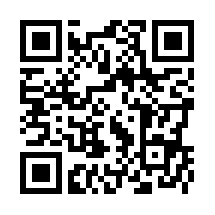 		12:00	Búcsúi Szentmise a Nógrádkövesdi Templomban, Terménybetakarítási ünnepség A búcsúra buszt indítunk a testvértelepülésekről, illetve a miserendet úgy alakítottuk, hogy mindenki részt tudjon venni a búcsún. Buzdítjuk a kedves testvéreket a részvételre. 2016.10.02-án a Déli harangszó a Kossuth Rádióban a Nógrádkövesdi Templomból lesz közvetítve. III. Kallixtus pápa 1456.06.29-én Szent Péter és Pál apostolok ünnepén az egész világon elrendelte a déli harangszót, és az imát a „Cum his superioribus annis” imádságok bullájával. Ez a nap plébániatemplomunk búcsúja is. V. Miklós, III. Kallixtus és II. Pius pápa szavait idézve: „Magyarország: a kereszténység védőpajzsa.” („Hungaria: antemurale christianitatis!”) Ennek a kijelentésnek a hátterében a fenyegető Oszmán Birodalommal szembeni hősies helytállásunk, Hunyadi János és Kapisztrán Szent János közreműködésével a Nándorfehérvárnál a kereszténységért vért ontott magyar katonák kitartó hite áll. 2016.10.02-án Magyarországon népszavazás, melynek kérdése: „Akarja-e, hogy az Európai Unió az Országgyűlés hozzájárulása nélkül is előírhassa nem magyar állampolgárok Magyarországra történő kötelező betelepítését?” Európa ma is nagy veszélyben van, fenyegeti a közöny. Robert Schuman az Európai Unió alapítóját idézve: „Európa vagy keresztény lesz, vagy nem lesz.” Ezt hirdeti az Európai Unió 12 csillagból álló zászlaja, mely a Szűzanya 12 csillagból álló koszorújára lett mintázva. Amennyiben nem vesszük komolyan keresztény hitünket, a ma ismert Európa megszűnik létezni. Imára buzdítunk ezért minden magyart ezen a napon. Fenyeget a közöny, mert nem veszünk tudomást a keresztényüldözésről, amely az iszlám országokban már hatalmas méreteket öltött, és a terrorizmus által Európába is be akar férkőzni. Ezért nem elfogadható, hogy a határaink tiszteletben tartása nélkül bárki beférkőzzön hazánkba. Fenyeget a közöny, ha nem segítünk hazájukban üldözött keresztény testvéreinknek. Buzdítunk mindenkit az imára, és felelős döntéssel mondjunk nemet a közönyre, a kísértésre és a szeretetlenségre.		15:00	Keresztút a Berceli Kálváriánál (Szeretettel várunk mindenkit!)2016.10.6-8. Szorgos ősz, 72 óra kompromisszumok nélkül (Várjuk idősek, betegek, rászorulók jelentkezését, akik szívesen vesznek segítséget, illetve önkéntesek jelentkezését is várjuk, hogy az irgalmasság évében tevékenyen tudjunk segíteni közösségeinkben.)2016.10.8.	Sz	20:00	Jótékonysági Egyházközségi Szüreti Bál Bercelen (Az adományokból a Nógrádkövesdi Szent Mihály Templom tetőfelújítását támogatjuk.)1016.11.20.Cs	10:00	Az Irgalmasság Évének ünnepélyes lezárása a Váci Székesegyházban*NB jelentése: latin nota bene a.m. Figyelj a következőre! Jól jegyezd meg!Hivatali ügyintézés: Római Katolikus Plébánia 2687 Bercel, Béke u. 20. H-P 8:00-16:00tel: (30) 455 3287 web: http://bercel.vaciegyhazmegye.hu, e-mail: bercel@vacem.hu Bankszámlaszám: 10700323-68589824-51100005